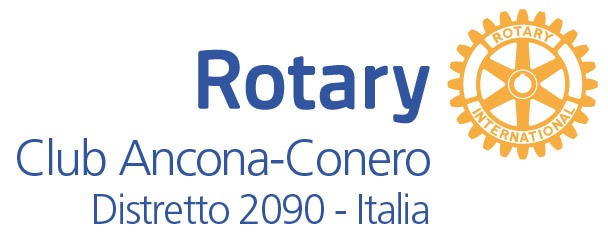 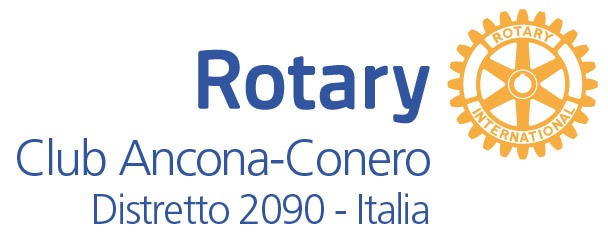 PROGRAMMAPrimo giorno: (lunedì 20 maggio)  -  AnconaArrivo dei partecipanti ad Ancona entro le ore 13,00. Sistemazione in Hotel****.Ore 14,00  - Cocktail di benvenuto in Hotel. Dopo una veloce presentazione del programma da parte del Presidente del Club Giancarlo Moroni, alle ore  15 ,30  inizia  la visita a piedi della città di Ancona, guidata dal Prof. Antonio Luccarini, gi Assessore alla Cultura del Comune di Ancona: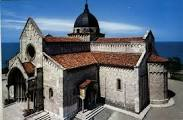 Città vecchia, Anfiteatro Romano, Cattedrale di S. Ciriaco (anno 1000), Museo archeologico, Chiesa Romanica di S. Maria della Piazza, Piazza del Plebiscito, Chiesa di S. Domenico con dipinti del Tiziano e del Guercino, Fontana del Calamo, ecc.Al termine rientro in Hotel. Ore 18,00 :Spettacolo musicale a sorpresa presso Chiesetta Romanica S.Maria di Portonovo.Alle ore 21,00 cena presso Ristorante tipico con caratteristici piatti anconetani.Rientro in Hotel e  pernottamento. Secondo giorno: ( martedì  21 maggio)  -  La Marca AscolanaDopo la prima colazione in Hotel, alle ore 8,30  partenza in Pullman GT per Ascoli Piceno, antica e bellissima città medioevale.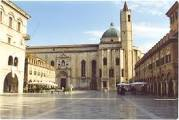 All’arrivo visita a piedi del centro storico, accompagnati dall’ architetto Valerio Borzacchini ( PDG 2090 ) :la famosa Piazza del Popolo (una delle piazze più belle d’Italia), antico Caffè Meletti, Piazza Arringo, Duomo, Teatro Ventidio Basso, Ponte romano  ecc.Pranzo nel tipico ristorante “Villa Picena“ dove si potranno gustare le specialità locali con le tradizionali olive all’ascolana.Nel pomeriggio visita al Borgo Medioevale di Offida, famosa per la sua tradizione nella produzione di merletti e di vini pregiati .Rientro ad Ancona . Serata  libera. Pernottamento. In Hotel.-        Terzo  giorno: (mercoledì 22 maggio)  -  Marche e NaturaColazione in Hotel.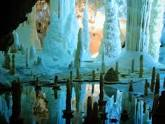 Partenza alle ore 8,30 per visita della Città di Fabriano. Visita della città e del Museo della Carta con dimostrazione della produzione della famosa carta filigranata.-Pranzo al ristorante “ La vecchia Cartiera”.  Alle 15,00 partenza per Genga  e visita delle  meravigliose Grotte sotterranee di Frasassi. Le “Grotte di Frasassi” , di origine carsica,  si trovano nel territorio del comune di Genga. Il complesso è formato da una serie di grotte di cui la prima, visitabile dall'attuale ingresso, è l'Abisso Ancona: ha un'estensione di 180 x 120 m ed una altezza di 200 m; è talmente ampio (oltre 2 milioni di m3) che al suo interno potrebbe essere contenuto senza problemi il Duomo di Milano.Al termine rientro in albergo.  Pernottamento.Quarto giorno: (giovedì 23  maggio)  -  La Marca Fermana e MacerateseColazione in Hotel.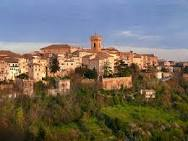 Alle 8,30 partenza per la medievale città di Fermo. Visita della città : Centro Storico, Cisterne Romane, Duomo, Teatro dell’Aquila. Snack Libero.Visita alle Abbazie romaniche di Santa Maria a Piè di Chienti  e San Claudio al Chienti.Rientro ad Ancona. Pomeriggio libero.Alle ore 20,00 serata rotariana:Cena   presso il ristorante “Fortino Napoleonico“ di Portonovo, con la presenza del Governatore Gabrio Filonzi . Scambio dei gagliardetti e presentazione dei partecipanti al Tour.Rientro in albergo. Pernottamento..   -     Quinto giorno  :  (Venerdì 24 maggio)  -  La Marca Urbinate  e Pesarese 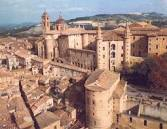 Alle ore 8,30 partenza per Urbino, uno dei centri più importanti del Rinascimento italiano, di cui ancora oggi conserva appieno l'eredità architettonica; dal 1998 il suo centro storico è patrimonio dell'umanità UNESCO.Visita del Palazzo Ducale e della Pinacoteca con opere dei maggiori pittori del Rinascimento, fra cui Raffaello Sanzio e Piero della Francesca. Pranzo con specialità locali.Rientro ad Ancona e visita delle prestigiose Cantine Umani Ronchi, di proprietà della Famiglia del Dott. Massimo Bernetti, Socio Fondatore del nostro Club. Degustazione dei loro ottimi vini.Rientro in Albergo. Serata  libera. Pernottamento.      -   Sesto giorno  :  (sabato 25 maggio ) -    Navigazione  e  PanoramaColazione in Hotel.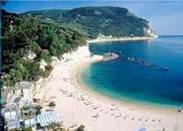 Alle ore 9,30 trasferimento al Porto di Ancona  e imbarco sulla motonave DESY per l’escursione della costa .Durante la navigazione sarà possibile ammirare la città di Ancona vista dal mare, la Riviera del Conero con i paesi di Sirolo, Numana e la baia di Portonovo con la   stupenda Chiesetta Romanica di S.Maria di Portonovo, a picco sul mare .                                              Aperitivo a bordo . Rientro verso ore 12,30.In caso di condizioni atmosferiche avverse visita al Santuario  Mariano di Loreto.Rientro ad Ancona in Hotel. 13,00 COCKTAIL DI SALUTO.Saluti e commiato.